ΙΣΤΟΡΙΑΟμάδας Προσανατολισμού Ανθρωπιστικών ΣπουδώνΑπό το βιβλίο “Θέματα Νεοελληνικής Ιστορίας” της Γ΄ τάξης Γενικού Λυκείου Θεωρητικής Κατεύθυνσης των Γ. Μαργαρίτη, Αγ. Αζέλη, Ν. Ανδριώτη, Θ. Δετοράκη, Κ. Φωτιάδη.Ι. ΑΠΟ ΤΗΝ ΑΓΡΟΤΙΚΗ ΟΙΚΟΝΟΜΙΑ ΣΤΗΝ ΑΣΤΙΚΟΠΟΙΗΣΗA. Η Ελληνική οικονομία μετά την ΕπανάστασηΒ. Η Ελληνική οικονομία κατά το 19ο αιώναΓ. Οι οικονομικές εξελίξεις κατά τον 20ο αιώναΙΙ. Η ΔΙΑΜΟΡΦΩΣΗ ΚΑΙ ΛΕΙΤΟΥΡΓΙΑ ΤΩΝ ΠΟΛΙΤΙΚΩΝ ΚΟΜΜΑΤΩΝ ΣΤΗΝ ΕΛΛΑΔΑ (1821-1936)Β. Χειραφέτηση και αναμόρφωση (1844-1880)Γ. Δικομματισμός και εκσυγχρονισμός (1880-1909)Δ. Ανανέωση-Διχασμός (1909-1922)ΙΙΙ. ΤΟ ΠΡΟΣΦΥΓΙΚΟ ΖΗΤΗΜΑ ΣΤΗΝ ΕΛΛΑΔΑ (1821-1930)Πρόσφυγες στην Ελλάδα κατά το 19ο αιώνα (Εισαγωγή)Πρόσφυγες στην Ελλάδα κατά τον 20ο αιώνα (Εισαγωγή)Α. Προσφυγικά ρεύματα κατά την περίοδο 1914-1922Β. Μικρασιατική καταστροφήΓ. Η αποκατάσταση των προσφύγωνΔ. Η αποζημίωση των ανταλλαξίμων και η ελληνοτουρκική προσέγγισηΕ. Η ένταξη των προσφύγων στην ΕλλάδαΙV. ΤΟ ΚΡΗΤΙΚΟ ΖΗΤΗΜΑ ΑΠΟ ΔΙΠΛΩΜΑΤΙΚΗ ΑΠΟΨΗ ΚΑΤΑ ΤΟ 19ο ΚΑΙ ΤΙΣ ΑΡΧΕΣ ΤΟΥ 20ου ΑΙΩΝΑ.Ε. Η περίοδος της αυτονομίας και η ένωση της Κρήτης με την ΕλλάδαΦΕΚ - 2893/2017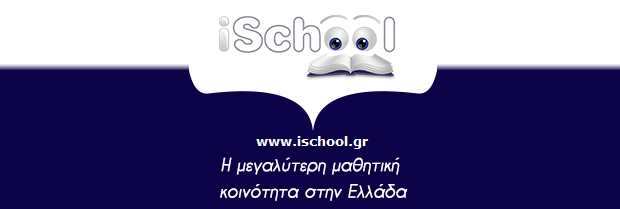 